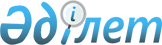 2015 жылға арналған мектепке дейінгі тәрбие мен оқытуға мемлекеттік білім беру тапсырысын, жан басына шаққандағы қаржыландыру және ата-ананың ақы төлеу мөлшерін бекіту туралыАқмола облысы Еңбекшілдер ауданы әкімдігінің 2015 жылғы 11 ақпандағы № а-2/34 қаулысы. Ақмола облысының Әділет департаментінде 2015 жылғы 12 наурызда 4685 болып тіркелді      РҚАО-ның ескертпесі.

      Құжаттың мәтінінде түпнұсқаның пунктуациясы мен орфографиясы сақталған.

      «Қазақстан Республикасындағы жергілікті мемлекеттік басқару және өзін-өзі басқару туралы» 2001 жылғы 23 қаңтардағы Қазақстан Республикасы Заңының 31, 37 баптарына, Қазақстан Республикасының 2007 жылғы 27 шілдедегі «Білім туралы» Заңының 6 бабының 4 тармағы 8-1 тармақшасына сәйкес аудан әкімдігі ҚАУЛЫ ЕТЕДІ:



      1. Қоса берілген 2015 жылға арналған мектепке дейінгі тәрбие мен оқытуға мемлекеттік білім беру тапсырысын, жан басына шаққандағы қаржыландыру және ата-ананың ақы төлеу мөлшері бекітілсін.



      2. Осы қаулының орындалуын бақылау аудан әкімінің орынбасары О.Т.Ахметоваға жүктелсін.



      3. Осы қаулы Ақмола облысының Әділет департаментінде мемлекеттік тіркелген күнінен бастап күшіне енеді және ресми жарияланған күнінен бастап қолданысқа енгізіледі.      Аудан әкімінің

      міндетін атқарушы                          С.Шәуенов

Еңбекшілдер ауданы әкімдігінің

2015 жылғы «11» 02 № а-2/34  

қаулысымен бекітілді       

2015 жылға арналған мектепке дейінгі тәрбие мен оқытуға мемлекеттік білім беру тапсырысы, жан басына шаққандағы қаржыландыру және ата-ананың ақы төлеу мөлшерікестенің жалғасы
					© 2012. Қазақстан Республикасы Әділет министрлігінің «Қазақстан Республикасының Заңнама және құқықтық ақпарат институты» ШЖҚ РМК
				Аудан атауыМектепке дейінгі тәрбие мен оқыту ұйымдарының тәрбиеленушілер саныМектепке дейінгі тәрбие мен оқыту ұйымдарының тәрбиеленушілер саныМектепке дейінгі тәрбие мен оқыту ұйымдарының тәрбиеленушілер саныМектепке дейінгі тәрбие мен оқыту ұйымдарының тәрбиеленушілер саныМектепке дейінгі білім беру ұйымдарының бір айға арналған жан басына шаққандағы қаржыландыру мөлшері (теңге)Мектепке дейінгі білім беру ұйымдарының бір айға арналған жан басына шаққандағы қаржыландыру мөлшері (теңге)Мектепке дейінгі білім беру ұйымдарының бір айға арналған жан басына шаққандағы қаржыландыру мөлшері (теңге)Мектепке дейінгі білім беру ұйымдарының бір айға арналған жан басына шаққандағы қаржыландыру мөлшері (теңге)БалабақшаБалабақшаБалабақшаБалабақшамемлекеттікжеке меншікБалалар толық күн болатын мектеп жанындағы шағын орталықБалалар жарты күн болатын мектеп жанындағы шағын орталықмемлекеттікжеке меншікБалалар толық күн болатын мектеп жанындағы шағын орталықБалалар жарты күн болатын мектеп жанындағы шағын орталықЕңбекшілдер ауданы100025211214760135236762Бір тәрбиеленушіге жұмсалатын шығындардың орташа құны (теңге)Бір тәрбиеленушіге жұмсалатын шығындардың орташа құны (теңге)Бір тәрбиеленушіге жұмсалатын шығындардың орташа құны (теңге)Бір тәрбиеленушіге жұмсалатын шығындардың орташа құны (теңге)Мектепке дейінгі білім беру ұйымдарының бір айға арналған ата-ананың ақы төлеу мөлшері (теңге)Мектепке дейінгі білім беру ұйымдарының бір айға арналған ата-ананың ақы төлеу мөлшері (теңге)Мектепке дейінгі білім беру ұйымдарының бір айға арналған ата-ананың ақы төлеу мөлшері (теңге)Мектепке дейінгі білім беру ұйымдарының бір айға арналған ата-ананың ақы төлеу мөлшері (теңге)БалабақшаБалабақшаБалабақшаБалабақшамемлекеттікжеке меншікБалалар толық күн болатын мектеп жанындағы шағын орталықБалалар жарты күн болатын мектеп жанындағы шағын орталықмемлекеттікжеке меншікБалалар толық күн болатын мектеп жанындағы шағын орталықБалалар жарты күн болатын мектеп жанындағы шағын орталық2147601352367626000055000